Joint meeting (hybrid)Thursday 18 April at 19:15   F2F Meeting: City College Oceansgate, Units 6-12 Discovery Court, Vivid Approach, Plymouth PL1 4RW   Zoom Link: https://plymouth.zoom.us/j/3216324487?pwd=QTZxL1NRZzNpd2lkd2xRVkhnd2xVQT09 Subsea Wave GlidersA presentation by Rob Ayrton  Marine Systems Engineer, Blue Ocean Marine Tech Systems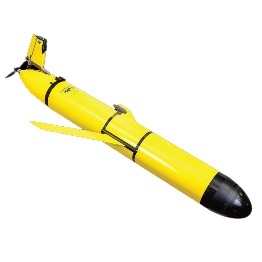 The talk centres on long endurance autonomous underwater vehicles (AUVs),  specifically the Teledyne Webb Slocum Glider – what it is and how it works.Rob will also discuss how Blue Ocean MTS have developed their own piloting software to enable easier control of multiple gliders.The speaker.  Rob has over 16 years military experience within the Royal Navy as a Hydrographic, Meteorological and Oceanographic Officer, during which time he was involved with evaluating and using AUVs and underwater gliders.Since retiring from the RN, he has worked as a Freelance Surveyor and as a consultant providing specialist advice on hydrographic and oceanographic systems (manned and unmanned)  involving UK Government and commercial clients.He now works with BO-MTS, helping to maintain and pilot their AUV fleet. Car Parking: Free parking at front of building. Further details if required:  Branch Secretary NI SW or Devon & Cornwall RINA/IMarEST.